FMP 10 Mock ExamVersion AFMP 10 Mock ExamVersion AFMP 10 Mock ExamVersion A1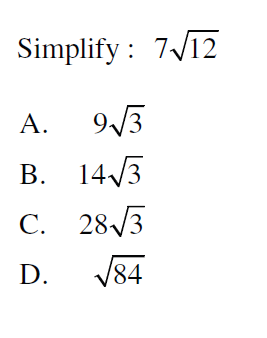 2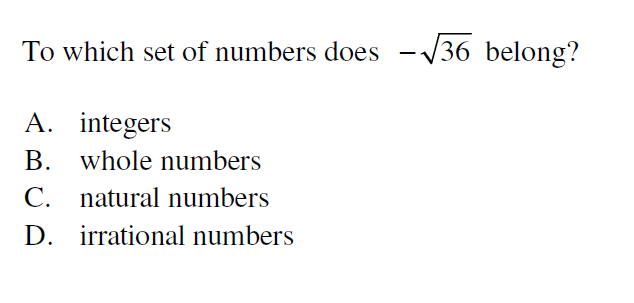 3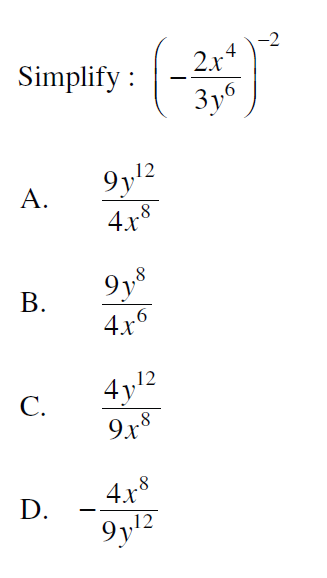 4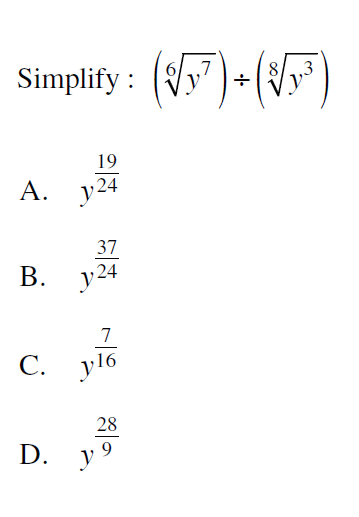 5Determine the least common multiple of 15,20,24,27.10804030A LCM does not existDetermine the least common multiple of 15,20,24,27.10804030A LCM does not existDetermine the least common multiple of 15,20,24,27.10804030A LCM does not exist6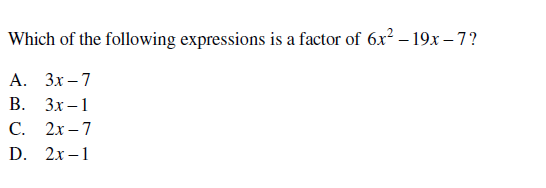 7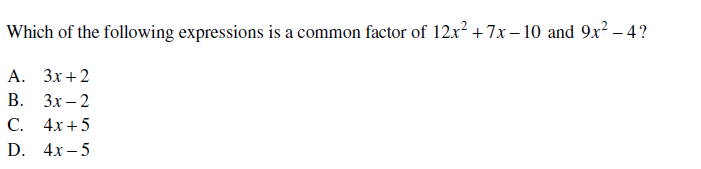 8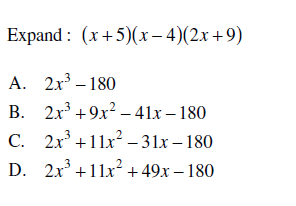 9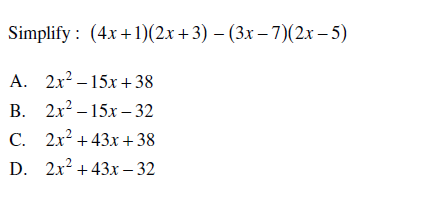 10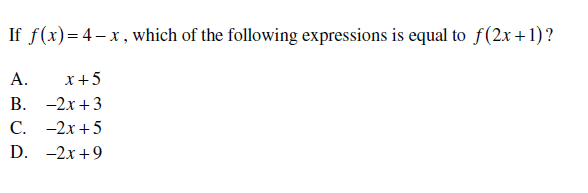 11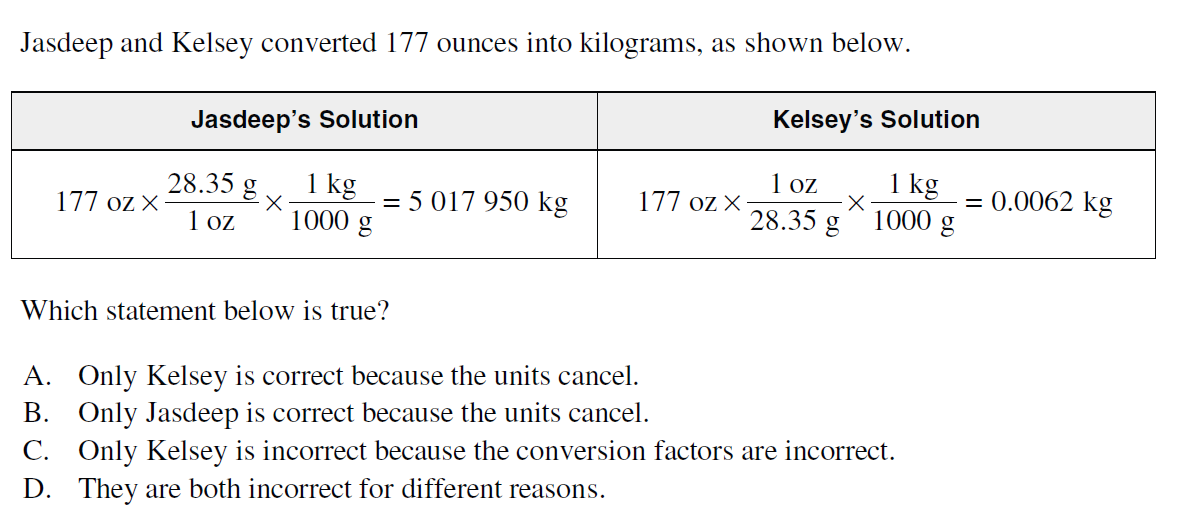 12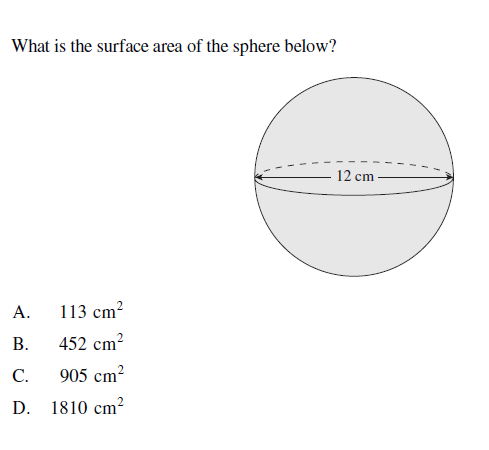 13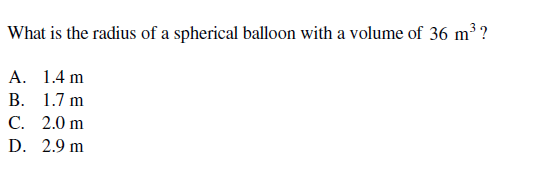 14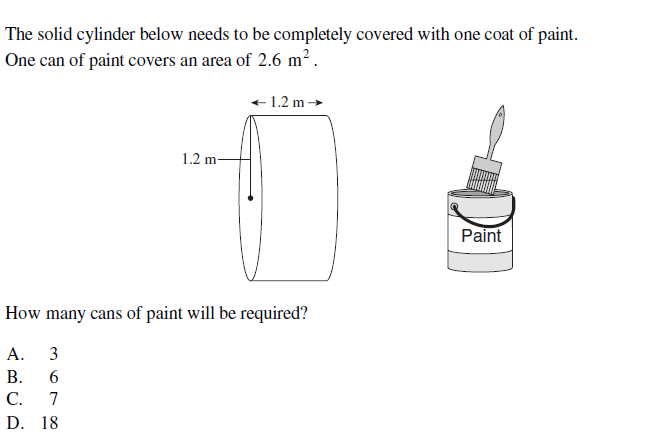 15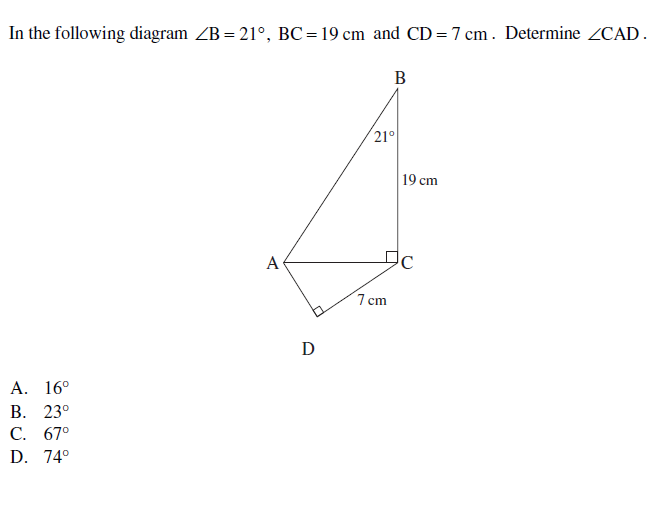 16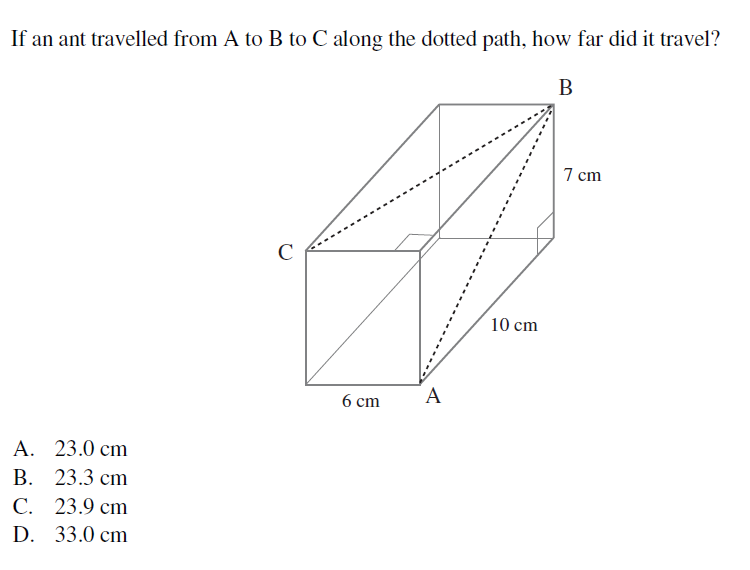 17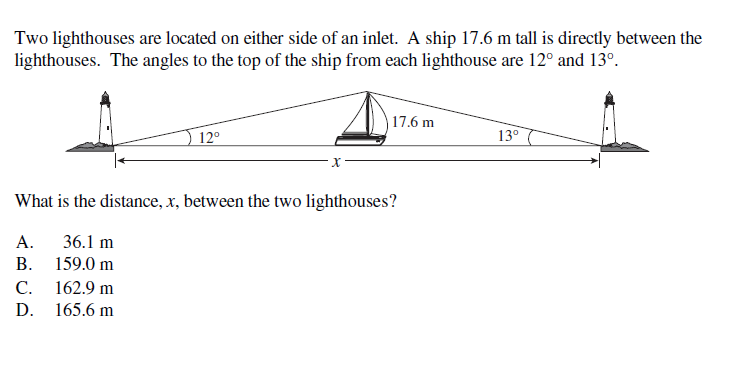 18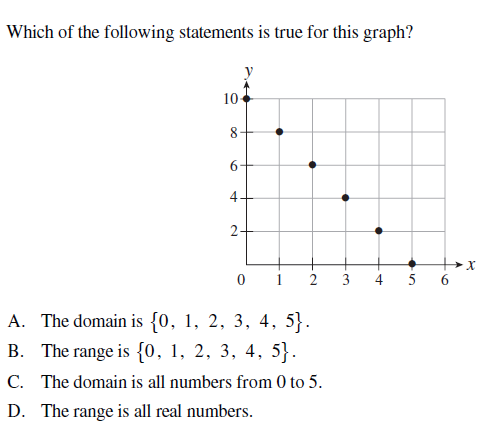 19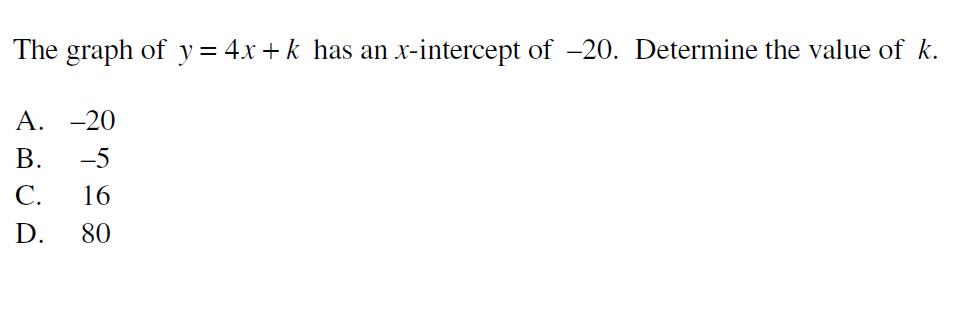 20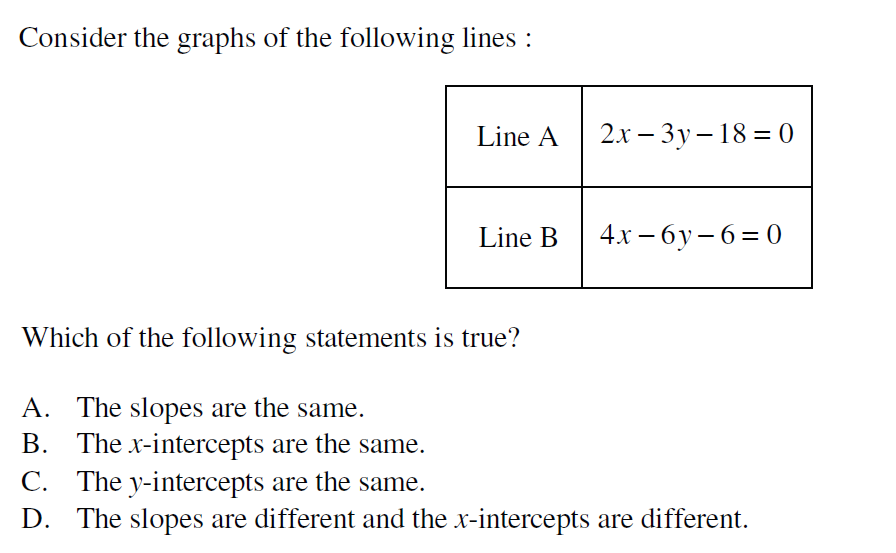 21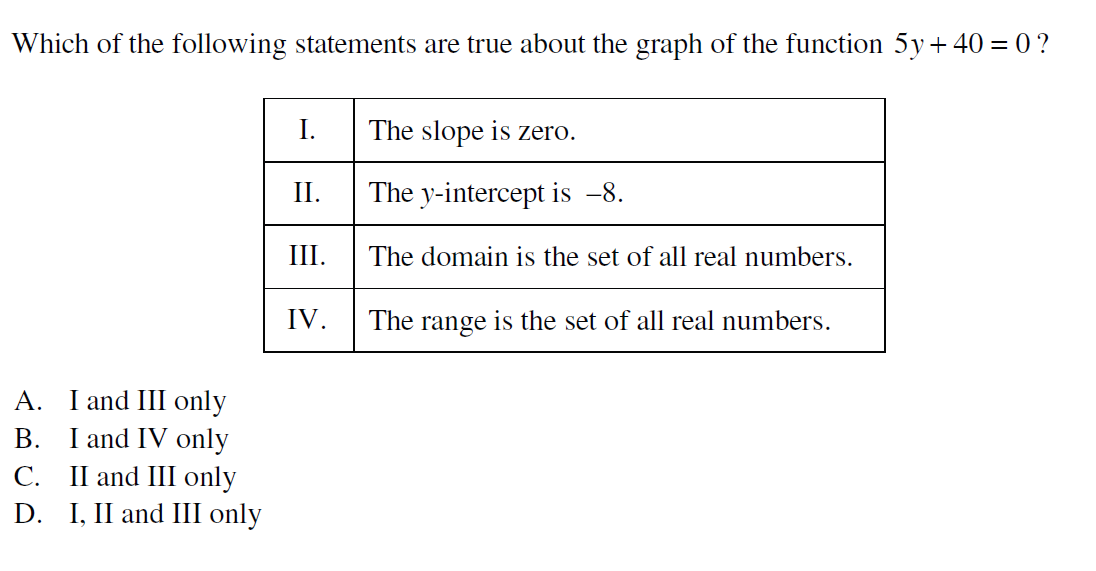 22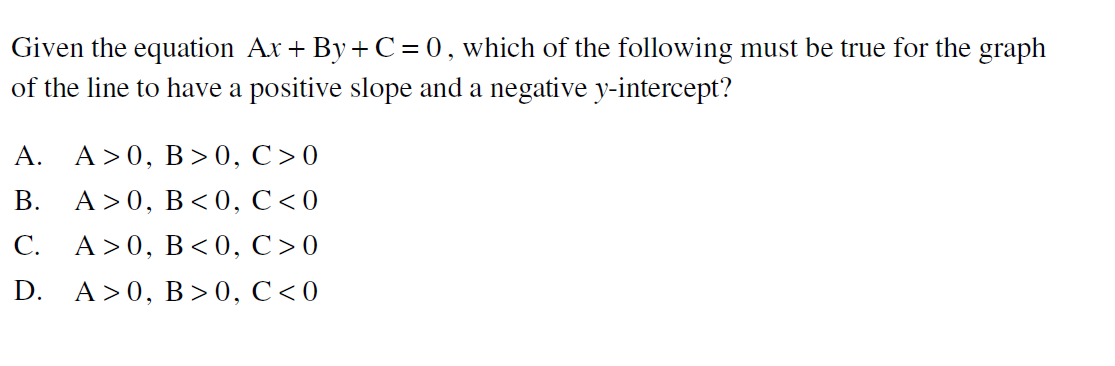 23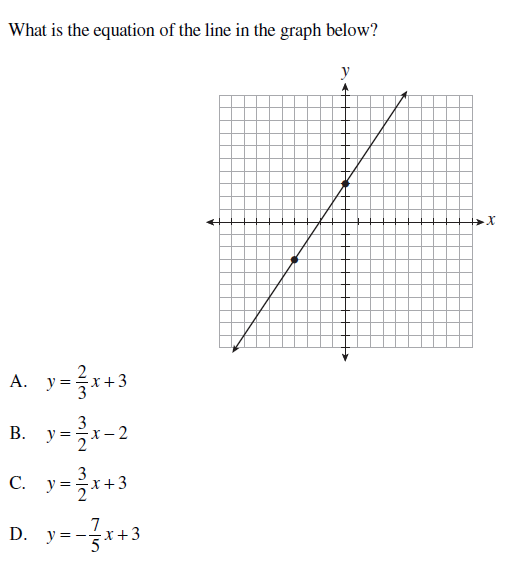 24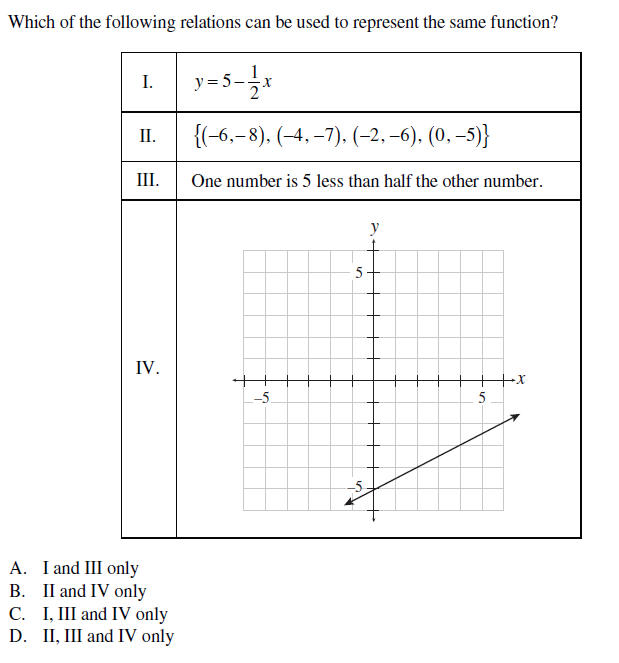 25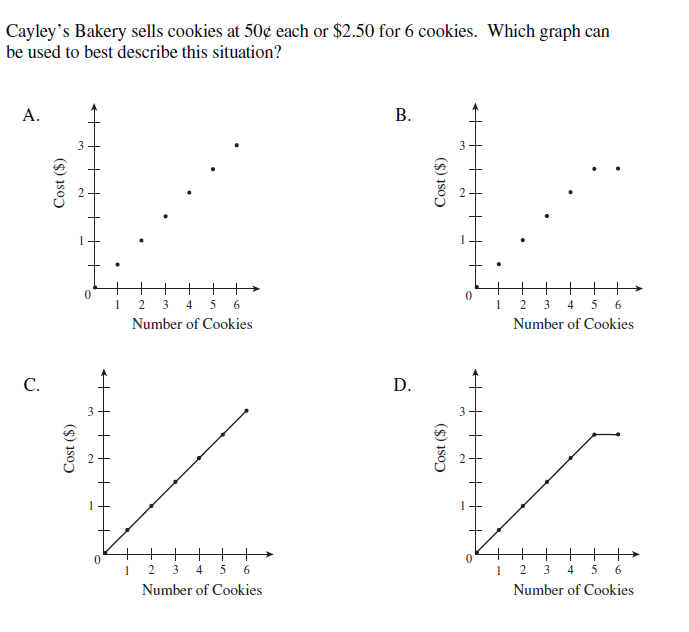 26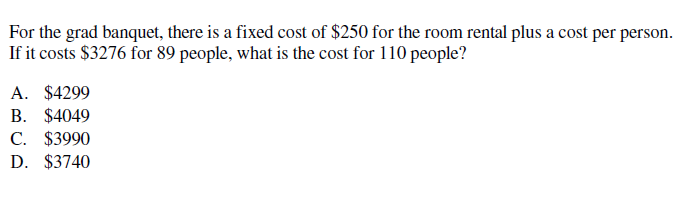 27Mission Secondary school collected clothing and books for a fundraiser. They collected a total of 2100 kg.  The fundraiser pays $0.50/ kg of clothing and $0.10/kg of books.  They raised a total of $690.  Let x represent clothing and y represent books.Which of the following linear systems represent the above situation:a.  x+y=2100                                    x+y=690b. x+y=2100                                 0.5x+0.1y=690c. x+y=690                                   0.5x+0.1y=2100d. 0.5x+0.1y=2100                       0.5x+0.1y=690Mission Secondary school collected clothing and books for a fundraiser. They collected a total of 2100 kg.  The fundraiser pays $0.50/ kg of clothing and $0.10/kg of books.  They raised a total of $690.  Let x represent clothing and y represent books.Which of the following linear systems represent the above situation:a.  x+y=2100                                    x+y=690b. x+y=2100                                 0.5x+0.1y=690c. x+y=690                                   0.5x+0.1y=2100d. 0.5x+0.1y=2100                       0.5x+0.1y=690Mission Secondary school collected clothing and books for a fundraiser. They collected a total of 2100 kg.  The fundraiser pays $0.50/ kg of clothing and $0.10/kg of books.  They raised a total of $690.  Let x represent clothing and y represent books.Which of the following linear systems represent the above situation:a.  x+y=2100                                    x+y=690b. x+y=2100                                 0.5x+0.1y=690c. x+y=690                                   0.5x+0.1y=2100d. 0.5x+0.1y=2100                       0.5x+0.1y=69028Solve the following linear system:(5,10)(10,25)Infinite SolutionsNo solutionSolve the following linear system:(5,10)(10,25)Infinite SolutionsNo solutionSolve the following linear system:(5,10)(10,25)Infinite SolutionsNo solution29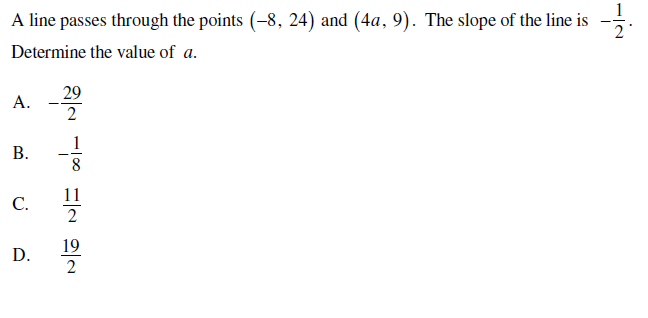 30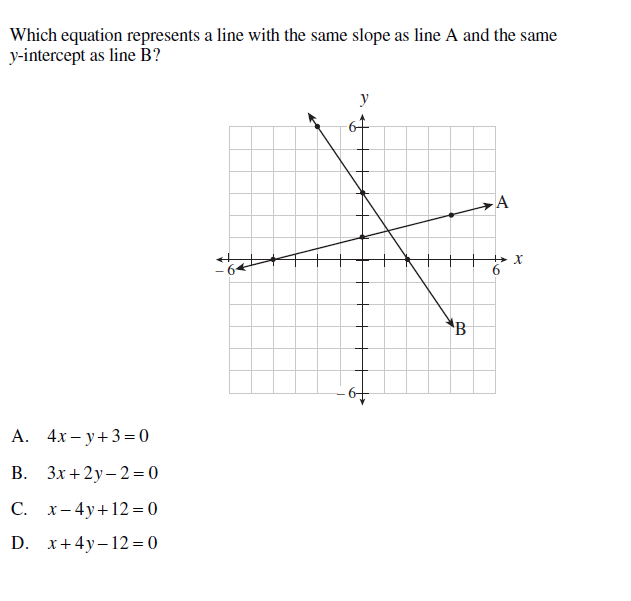 31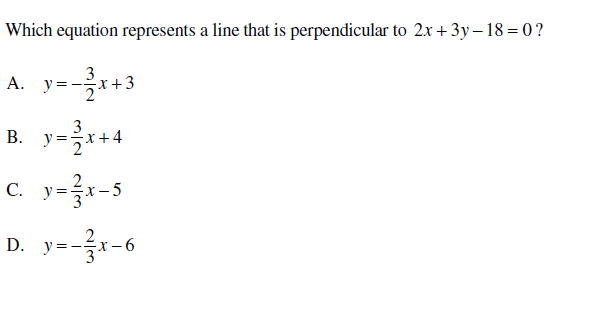 32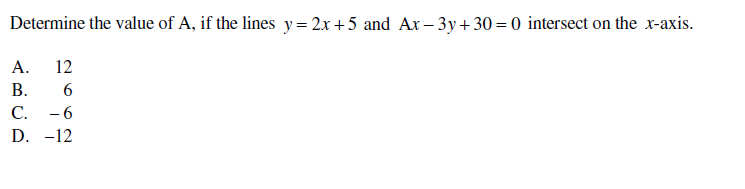 33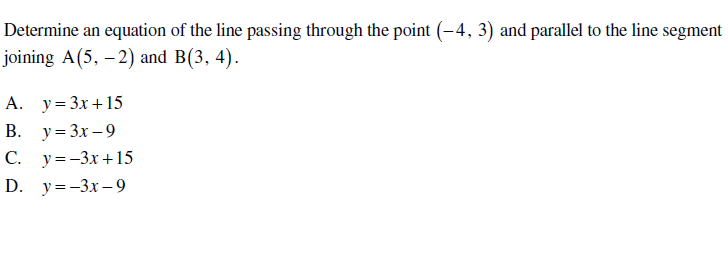 34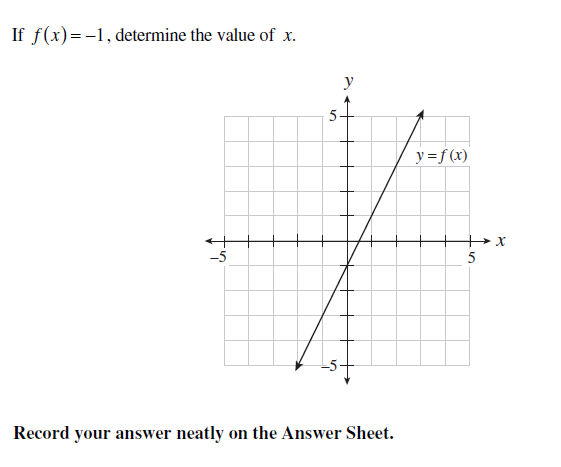 35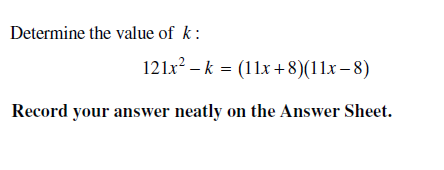 36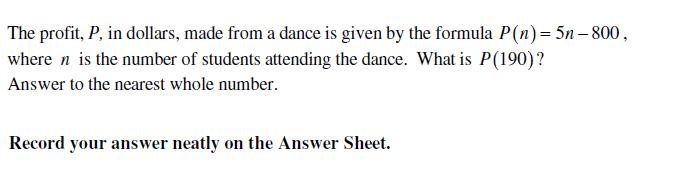 37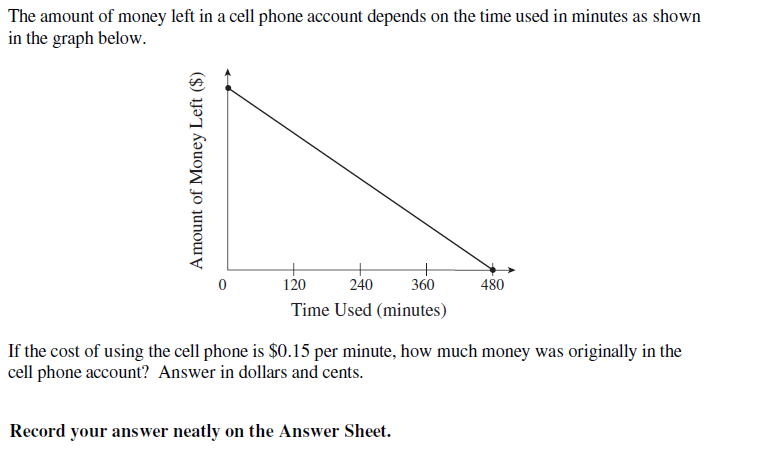 38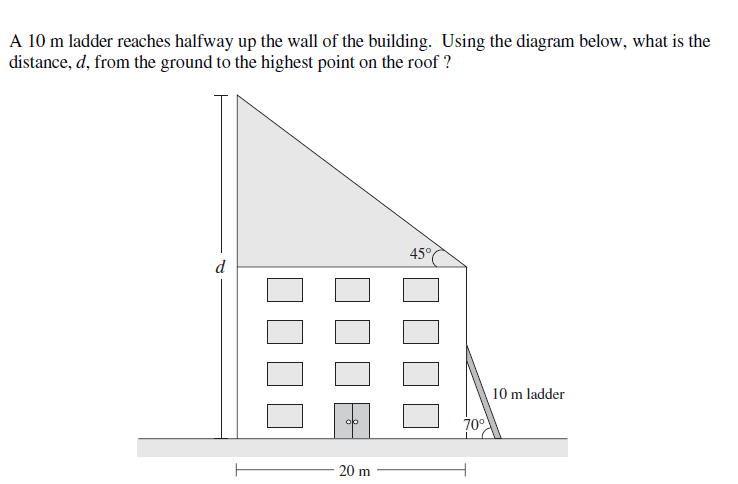 Record your answer neatly on the Answer Sheet.Record your answer neatly on the Answer Sheet.Record your answer neatly on the Answer Sheet.11B22A33A44A55A66C77B88C99D1010B1111D1212B1313C1414C1515D1616C1717B1818A1919C2020D2121A2222D2323B2424B2525D2626B2727C2828B2929C3030C3131C3232B3333A3434D3535ZERO -03636643737VARIES ON PRINTER3838150393972404038.79